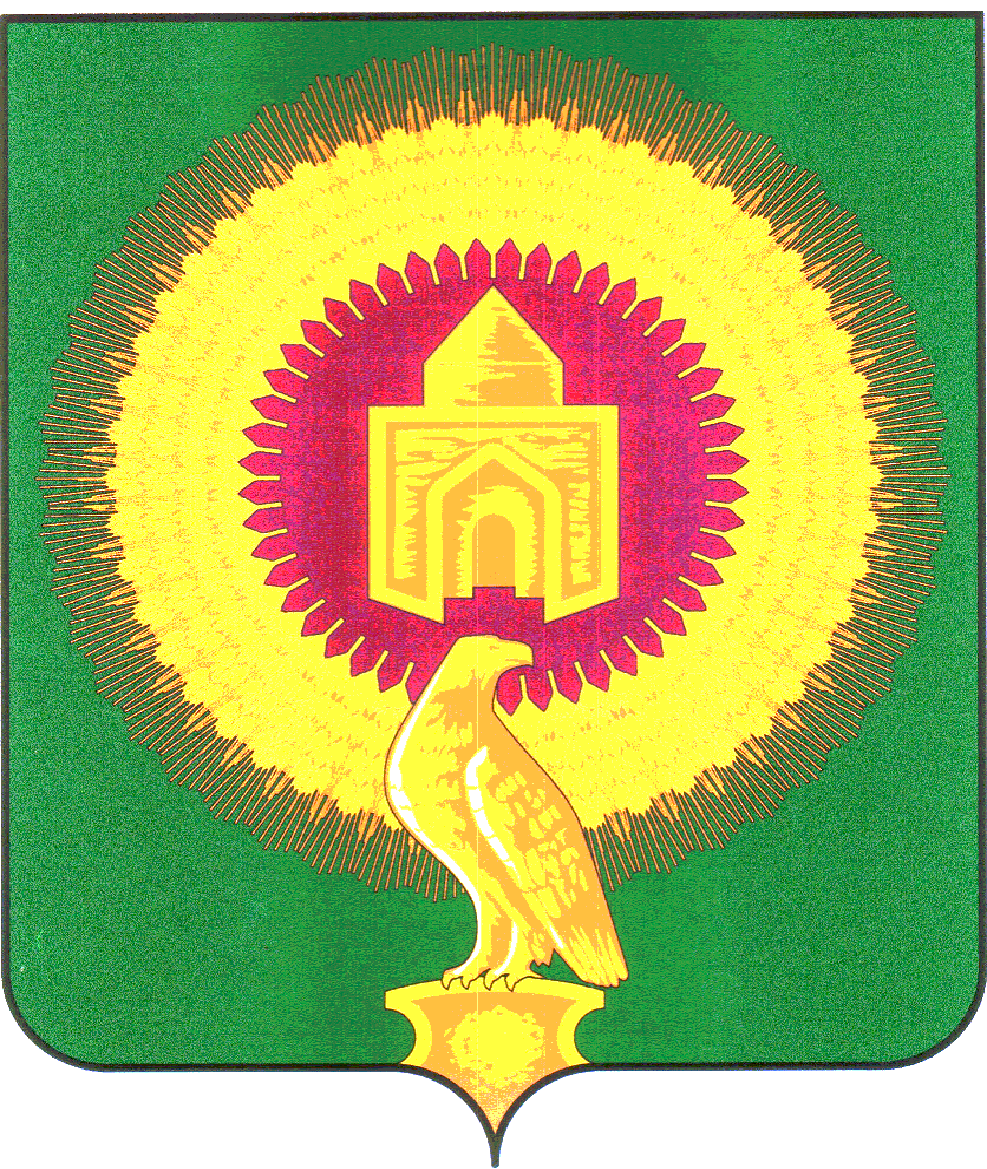 В соответствии с Федеральным законом от 2 марта 2007 года № 25-ФЗ  «О муниципальной службе в Российской Федерации», Федеральным законом от 25 декабря 2008 г. № 273-ФЗ «О противодействии коррупции», руководствуясь Законом Челябинской области от 28 июня 2007 года № 153-ЗО «О реестре должностей муниципальной службы в Челябинской области»  Администрация Варненского муниципального района Челябинской области ПОСТАНОВЛЯЕТ:  1. Утвердить прилагаемый Перечень должностей муниципальной службы, при назначении на которые граждане и при замещении которых муниципальные служащие обязаны представлять сведения о своих доходах, расходах, об имуществе и обязательствах имущественного характера, а также сведения о доходах, расходах, об имуществе и обязательствах имущественного характера своих супруги (супруга) и несовершеннолетних детей, в новой редакции.2. Признать утратившими силу постановления администрация Варненского муниципального района Челябинской области от 22.02.2022 г. № 104.3. Опубликовать настоящее постановление на официальном сайте администрации Варненского муниципального района Челябинской области.ГлаваВарненского муниципального районаЧелябинской области                                                                               К.Ю. МоисеевПЕРЕЧЕНЬдолжностей муниципальной службы, при назначении на которые граждане и при замещении которых муниципальные служащие обязаны представлять сведения о своих доходах, расходах, об имуществе и обязательствах имущественного характера, а также сведения о доходах, расходах, об имуществе и обязательствах имущественного характера своих супруги (супруга) и несовершеннолетних детейСобрание депутатов Варненского муниципального районаНачальник отдела организации и обеспечения деятельности Собрания депутатов Заместитель начальника отдела организации и обеспечения деятельности Собрания депутатовГлавный специалист отдела организации и обеспечения деятельности Собрания депутатовАдминистрация Варненского муниципального районаПервый заместитель главы Варненского муниципального районаЗаместитель главы Варненского муниципального района по социальным вопросам	Управляющий делами администрации Варненского муниципального районаНачальник архивного отдела Начальник отдела экономики и сельского хозяйства 	Начальник контрактного отдела Начальник отдела внутреннего муниципального финансового контроля 	Начальник отдела записи актов гражданского состояния Начальник отдела информационных технологий и технической защиты информации Начальник отдела муниципальной службы и кадров 	Начальник отдела по связям с общественностью и организационной работе Начальник отдела по культуре и спорту Начальник отдела строительства и инфраструктуры Начальник юридического отдела Заместитель начальника отдела по культуре и спорту 	Заместитель начальника отдела по связям с общественностью и организационной работе Заместитель начальника отдела строительства и инфраструктуры Заместитель начальника отдела экономики и сельского хозяйства Главный специалист контрактного отдела Главный специалист отдела внутреннего муниципального финансового контроля Главный специалист отдела муниципальной службы и кадров Главный специалист по делам гражданской обороны и чрезвычайным ситуациям Главный специалист по делам несовершеннолетних и защите их прав Главный специалист по мобилизационной работе и бронированию Главный специалист юридического отдела Ведущий специалист отдела исполнения сметы Ведущий специалист отдела строительства и инфраструктуры Специалист 1 категории архивного отдела Специалист 1 категории отдела внутреннего муниципального финансового контроля Специалист 1 категории отдела записи актов гражданского состояния Специалист 1 категории отдела информационных технологий и технической защиты Специалист 1 категории отдела экономики и сельского хозяйства Управление образования администрации Варненского муниципального районаЗаместитель главы Варненского муниципального района по вопросам образования – начальник управления Заместитель начальника управления образования,  начальник отдела финансово-экономического и правового обеспечения Начальник отдела общего и коррекционного образования Заместитель начальника отдела финансово-экономического и правового обеспечения Управление по имущественной политике и координации деятельностив сфере государственных и муниципальных услугадминистрации Варненского муниципального районаНачальник управления Начальник отдела земельно-имущественных отношений Ведущий специалист по земельным отношениямВедущий специалист по закупкамУправление социальной защиты населенияадминистрации Варненского муниципального районаНачальник управления Начальник отдела бухгалтерского учета и контроля Начальник отдела опеки и попечительства Начальник отдела по назначению субсидий и льгот Начальник отдела семьи и выплаты детских пособий Заместитель начальника отдела по назначению субсидий и льгот Ведущий специалист отдела бухгалтерского учета и контроля Ведущий специалист отдела семьи и выплаты детских пособий Ведущий специалист отдела опеки и попечительства Ведущий специалист отдела по назначению субсидий и льгот Специалист 1 категории отдела опеки и попечительства Специалист 1 категории отдела семьи и выплаты детских пособий Специалист 2 категории отдела опеки и попечительства Специалист 2 категории отдела семьи и выплаты детских пособий Финансовое управление администрации Варненского муниципального районаЗаместитель главы Варненского муниципального района по финансовым и экономическим вопросам – начальник финансового управления Заместитель начальника финансового управления, начальник отдела исполнения бюджетов Начальник казначейского отдела Начальник отдела бюджетной политики Начальник отдела информационных систем Начальник отдела осуществления контрольных функций в сфере финансового обеспечения Заместитель начальника казначейского отдела Заместитель начальника отдела бюджетной политики Заместитель начальника отдела исполнения бюджетов Главный специалист казначейского отдела Главный специалист отдела исполнения бюджетов Главный специалист отдела информационных систем Главный специалист отдела осуществления контрольных функций в сфере финансового обеспечения Ведущий специалист казначейского отдела Ведущий специалист отдела бюджетной политики Ведущий специалист отдела осуществления контрольных функций в сфере финансового обеспечения Ведущий специалист юридического отделаСпециалист 1 категории отдела исполнения бюджетов Контрольно-счетная палата Варненского муниципального района	Инспектор-ревизор Администрация сельского поселения Варненского муниципального района      	Заместитель главы сельского поселения Варненского муниципального района      	Заместитель главы сельского поселения – начальник финансового отдела 	Ведущий специалист АДМИНИСТРАЦИЯВАРНЕНСКОГО МУНИЦИПАЛЬНОГО РАЙОНАЧЕЛЯБИНСКОЙ ОБЛАСТИПОСТАНОВЛЕНИЕот  29.08.2023 г.  № 524с. Варна